An: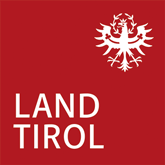  	Bezirkshauptmannschaft 	      	Stadtmagistrat Innsbruck
Soziales / Rehabilitation und BehindertenhilfeHINWEISE:Wir bitten Sie, den Antrag vollständig auszufüllen und alle erforderlichen Unterlagen beizulegen. Damit tragen Sie dazu bei, dass Ihr Ansuchen rasch erledigt werden kann.Wenn Sie einen Zuschuss für die barrierefreie Ausstattung eines Kraftfahrzeuges, den barrierefreien Umbau des Wohnraumes oder besondere Hilfsmittel für blinde, sehbehinderte, gehörlose, schwerhörige, taubblinde Menschen oder solche für Menschen mit Einschränkungen des Bewegungsapparates beantragen wollen, verwenden Sie bitte den „Antrag auf Gewährung von Zuschüssen“ (https://www.tirol.gv.at/gesellschaft-soziales/soziales/behindertenhilfe/formulare/). 	 Erstantrag 	 Änderung	 Verlängerung 	 zusätzliche MaßnahmeDie/der Antragstellerin/Antragsteller oder ihr/sein gesetzlicher Vertreter sowie die nach §§ 23 und 24 TTHG zur Leistung eines Kostenbeitrages verpflichteten Personen haben jede Änderung in den für die Gewährung der Leistung bzw. in den für die Festsetzung der Kostenbeiträge nach §§ 23 und 24 TTHG maßgeblichen Verhältnissen binnen acht Wochen ab dem Zeitpunkt, in dem sie vom Eintritt der Änderung Kenntnis erlangt haben, der Behörde anzuzeigen. Ich nehme zur Kenntnis, dass zu Unrecht empfangene Leistungen zurückzuzahlen sind (§ 40 TTHG).Ich bestätige durch meine Unterschrift, dass die von mir gemachten Angaben richtig und vollständig sind und der Wahrheit entsprechen. Ort und Datum		Unterschrift des	 Antragstellers	 gesetzlichen VertretersHinweis zum Datenschutz:Zur Bearbeitung Ihres Anliegens bzw. zur Durchführung des Verfahrens werden personenbezogene Daten verarbeitet. Informationen zur Datenverarbeitung und Ihren Rechten finden Sie unter: TISO - Tiroler Informationssystem Sozialverwaltung Stand: Jänner 2022ANTRAG
auf Gewährung einer Leistung nach dem Tiroler Teilhabegesetz (TTHG)Persönliche Daten der Antragstellerin/des AntragstellersPersönliche Daten der Antragstellerin/des AntragstellersPersönliche Daten der Antragstellerin/des AntragstellersPersönliche Daten der Antragstellerin/des AntragstellersPersönliche Daten der Antragstellerin/des AntragstellersVor- und Familienname, Titel: Vor- und Familienname, Titel: Vor- und Familienname, Titel: Vor- und Familienname, Titel:  männlich  weiblichGeburtsdatum:      Vers.-Nr.:     Vers.-Nr.:     Vers.-Anstalt:      Vers.-Anstalt:      Staatsbürgerschaft:     Staatsbürgerschaft:     Staatsbürgerschaft:     Staatsbürgerschaft:     Staatsbürgerschaft:     Familienstand:	 ledig 	 verheiratet 	 getrennt lebend 	 geschieden 	 Lebensgemeinschaft 	 eingetr. Partnerschaft 	 verwitwetFamilienstand:	 ledig 	 verheiratet 	 getrennt lebend 	 geschieden 	 Lebensgemeinschaft 	 eingetr. Partnerschaft 	 verwitwetFamilienstand:	 ledig 	 verheiratet 	 getrennt lebend 	 geschieden 	 Lebensgemeinschaft 	 eingetr. Partnerschaft 	 verwitwetFamilienstand:	 ledig 	 verheiratet 	 getrennt lebend 	 geschieden 	 Lebensgemeinschaft 	 eingetr. Partnerschaft 	 verwitwetFamilienstand:	 ledig 	 verheiratet 	 getrennt lebend 	 geschieden 	 Lebensgemeinschaft 	 eingetr. Partnerschaft 	 verwitwetAdresse: 	Straße:      	PLZ:      	Ort:      Adresse: 	Straße:      	PLZ:      	Ort:      Adresse: 	Straße:      	PLZ:      	Ort:      Adresse: 	Straße:      	PLZ:      	Ort:      Adresse: 	Straße:      	PLZ:      	Ort:      Wohnhaft seit:      Wohnhaft seit:      Ist dies der Hauptwohnsitz? 	 ja	 neinIst dies der Hauptwohnsitz? 	 ja	 neinIst dies der Hauptwohnsitz? 	 ja	 neinTelefon:      Telefon:      E-Mail:      E-Mail:      E-Mail:      Beruf:      Beruf:      Beruf:      Beruf:      Beruf:      Angaben zum gesetzlichen Vertreter (zB Vorsorgevollmacht, Erwachsenenvertretung, Obsorgeträger)Name:      Adresse:      Telefon:      Angabe zur Eintragung im Österreichischen Zentralen Vertretungsregister bzw. gerichtlicher Beschluss (z.B. Bezirksgericht, Geschäftszahl, usw.):Beantragte Leistung(en)/ZuschüsseBeantragte Leistung(en)/Zuschüsse § 6 Mobile Unterstützungsleistungen § 13 Personenbeförderung § 7 Kommunikation und Orientierung § 15 Abs. 1 lit. f Persönliches Budget § 9 Pädagogische Förderung § 17 Ersatz von Fahrtkosten § 10 Tagesstruktur – Wohnen für Kinder und Jugendliche § 20 Abs. 1 lit. e Mobilitätszuschuss § 11 Arbeit - Tagesstruktur § 20 Abs. 1 lit. f Zuschuss für sonstige Maßnahmen § 12 WohnenKonkrete Bezeichnung der Leistung(en)/Zuschüsse:Ausmaß der beantragen Leistung(en):Konkrete Bezeichnung der Leistung(en)/Zuschüsse:Ausmaß der beantragen Leistung(en):Name der Dienstleisterin, von der die Leistung erbracht wird:Name der Dienstleisterin, von der die Leistung erbracht wird:Bei Leistungen nach § 10, § 11 und § 12: Angaben zum Standort, an dem die Leistung erbracht wird:Bezeichnung des Standortes:      Adresse:      Bei Leistungen nach § 10, § 11 und § 12: Angaben zum Standort, an dem die Leistung erbracht wird:Bezeichnung des Standortes:      Adresse:      Angaben zu den Behinderung(en), zum Pflegegeld und zur erhöhten FamilienbeihilfeAngaben zu den Behinderung(en), zum Pflegegeld und zur erhöhten FamilienbeihilfeArt und Schwere der Behinderung(en):Art und Schwere der Behinderung(en):Festgestellt durch:Festgestellt durch:Hat eine andere Person die Behinderung(en) verursacht? 	 ja	 neinHat eine andere Person die Behinderung(en) verursacht? 	 ja	 neinWenn ja: 	Name:      	Anschrift:      	Laufendes Gerichtsverfahren:	  ja	 nein	Höhe des Schadenersatzes:      Wenn ja: 	Name:      	Anschrift:      	Laufendes Gerichtsverfahren:	  ja	 nein	Höhe des Schadenersatzes:      Pflegegeld 	 ja	 neinWenn ja - Pflegegeldstufe:      Erhöhte Familienbeihilfe 	 ja	 neinErhöhte Familienbeihilfe 	 ja	 neinEinkommensverhältnisse der/des Antragstellerin/AntragstellersEinkommensverhältnisse der/des Antragstellerin/AntragstellersMonatliche Einkünfte (Erwerbseinkommen, Pension, Mindestsicherung, AMS-Bezug, Krankengeld, Einkünfte aus Vermietung und Verpachtung, Mietzins- oder Wohnbeihilfe, Kindesunterhalt, Ehegattenunterhalt, Kinderbetreuungsgeld, etc.)Monatliche Einkünfte (Erwerbseinkommen, Pension, Mindestsicherung, AMS-Bezug, Krankengeld, Einkünfte aus Vermietung und Verpachtung, Mietzins- oder Wohnbeihilfe, Kindesunterhalt, Ehegattenunterhalt, Kinderbetreuungsgeld, etc.)Art des Einkommens (z.B. Pension)Monatlicher Betrag in €Unterhaltspflichten der/des Antragstellerin/AntragstellersName und Alter der Kinder und des Ehepartners:Angehörige der/des Antragstellerin/Antragstellers EhepartnerName:      	Geb. Datum:      Dienstgeber:      	Monatliches Einkommen:      weitere Unterhaltspflichten des Ehepartners (Verwandtschaftsverhältnis, Name, Alter):Vater Name, Adresse, Telefon:      Geb. Datum:     	Familienstand:      Dienstgeber:      	Monatliches Einkommen:      weitere Unterhaltspflichten des Vaters (Verwandtschaftsverhältnis, Name, Alter):MutterName, Adresse, Telefon:      Geb. Datum:      	Familienstand:      Dienstgeber:      	Monatliches Einkommen:      weitere Unterhaltspflichten der Mutter (Verwandtschaftsverhältnis, Name, Alter):Persönliche Daten weiterer, von mit der/dem Antragstellerin/Antragsteller im gemeinsamen Haushalt lebenden Personen und deren EinkommensverhältnissePersönliche Daten weiterer, von mit der/dem Antragstellerin/Antragsteller im gemeinsamen Haushalt lebenden Personen und deren EinkommensverhältnissePersönliche Daten weiterer, von mit der/dem Antragstellerin/Antragsteller im gemeinsamen Haushalt lebenden Personen und deren EinkommensverhältnissePersönliche Daten weiterer, von mit der/dem Antragstellerin/Antragsteller im gemeinsamen Haushalt lebenden Personen und deren EinkommensverhältnisseVor- und FamiliennameGeburtsdatumNaheverhältnisMtl. NettoeinkommenBankverbindungKontoinhaber (Name, Adresse):Bank:      IBAN:      Beizuschließen sind in Kopie: Geburtsurkunde * Staatbürgerschaftsnachweis* oder Reisepass bzw. Personalausweis*, bei nicht-österreichischen Staatsbürgern mit Behinderungen der nach dem Recht des Herkunftsstaates vorgesehene Nachweis der Staatsangehörigkeit bzw. ein von den Behörden des Herkunftsstaates ausgestelltes Reisedokument* bei gleichgestellten Angehörigen von Unionsbürgerinnen und Staatsangehörigen anderer Vertragsstaaten des EWR-Abkommens und der Schweiz: Nachweise, aus denen die Angehörigeneigenschaft hervorgeht; bei Drittstaatsangehörigen (Bürgern aus Nicht-EU-/EWR-Staaten) mit Behinderungen zusätzlich: gültiger Aufenthaltstitel bzw. Entscheidung über die Anerkennung als Flüchtling bzw. die Gewährung von Asyl bzw. die Zuerkennung des Status der Asylberechtigten bzw. Nachweis über die Gewährung des Status der subsidiär Schutzberechtigten Nachweis über die Art und Schwere der Behinderung(en) wie, Bescheid des Sozialministeriumservice über den Grad der Behinderungen bzw. Kopie des Behindertenausweises, Parkausweis nach § 29b StVO*, Nachweis über die erhöhte Familienbeihilfe, Nachweis über den Bezug von Pflegegeld bzw. von gleichwertigen Leistungen nach ausländischen Vorschriften, gleichwertiger Nachweis der Behinderung bei Personen, die österreichischen Staatsbürgern gleichgestellt sind aktuelle ärztliche und/oder (entwicklungs)psychologische Befunde, aus denen sich Art und Ausmaß der Behinderung(en) ergeben Einkommensnachweise (der/des Antragstellerin/Antragstellers sowie der zum Unterhalt verpflichtete Personen und von Angehörigen, die im gemeinsamen Haushalt wohnen), Nachweise zu Unterhaltspflichten der/des Antragstellerin/Antragstellers. Unterlagen über die gesetzliche Vertretung, Vorsorgevollmacht bzw. Erwachsenenvertretung * Verlaufsbericht der Dienstleisterin** Angaben über beantragte, gewährte oder laufende Leistungen oder Zuschüsse nach anderen Rechtsvorschriften (§ 2 Abs. 2 lit. a TTHG) bzw. Angaben über offene, gerichtliche Verfahren und feststehende privatrechtliche Ansprüche (§ 2 Abs. 2 lit. b TTHG).*  nur bei Neuantrag bzw. Änderung der maßgeblichen Daten** nur bei Verlängerungsantrag bzw. Änderungsantrag